              Nombre completo del estudiante                                                            C.C. 1.000.000.000 de Medellín.  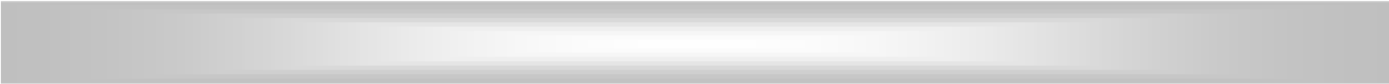 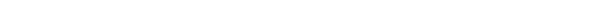 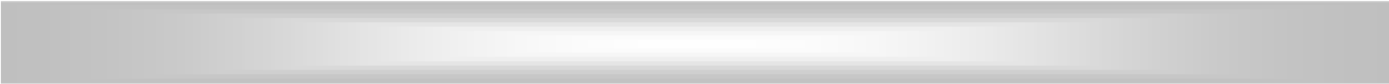 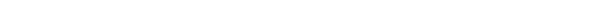 FECHA DE NACIMIENTO: 		Llenar informaciónLUGAR DE NACIMIENTO: 		Llenar informaciónESTADO CIVIL:    		Llenar informaciónDIRECCIÓN: 		Llenar informaciónTELÉFONO: 		Llenar informaciónCELULAR: 		Llenar informaciónPRIMARIA:			Llenar información  SECUNDARIA:  		Llenar informaciónTÍTULO OBTENIDO:  	Llenar informaciónOTROS ESTUDIOS:INSTITUCIÓN: 		Llenar informaciónTÍTULO OBTENIDO: 	Llenar informaciónLUGAR:  			Llenar información 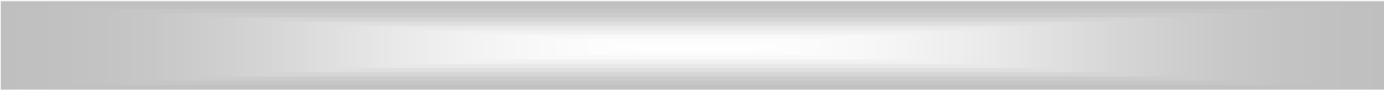 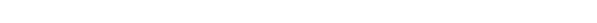 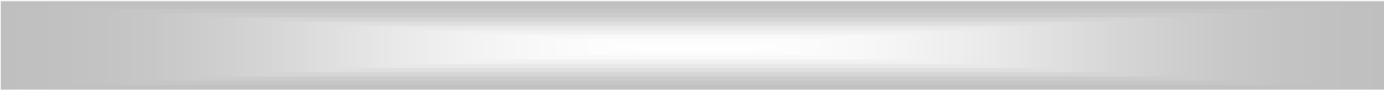 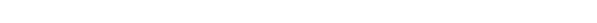 NOMBRE:          		Llenar informaciónOCUPACIÓN:       		Llenar informaciónTELÉFONO:         		Llenar informaciónNOMBRE:           		Llenar informaciónOCUPACIÓN:      		Llenar informaciónNOMBRE:			Llenar información 
OCUPACIÓN:		Llenar información
TELÉFONO:			Llenar información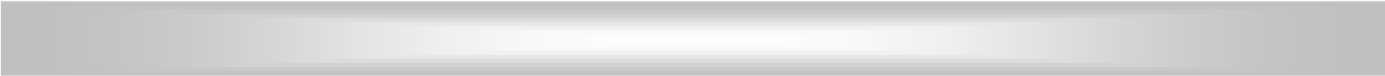 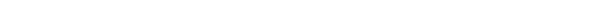 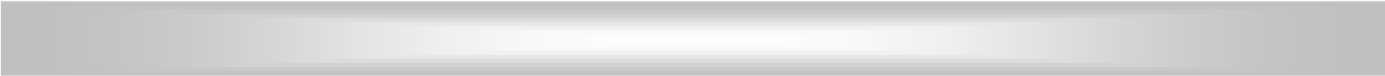 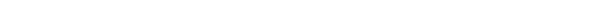 NOMBRE:  		Llenar informaciónOCUPACIÓN: 		Llenar informaciónTELÉFONO: 			Llenar información NOMBRE:  		Llenar informaciónOCUPACIÓN: 		Llenar informaciónTELÉFONO:			Llenar información